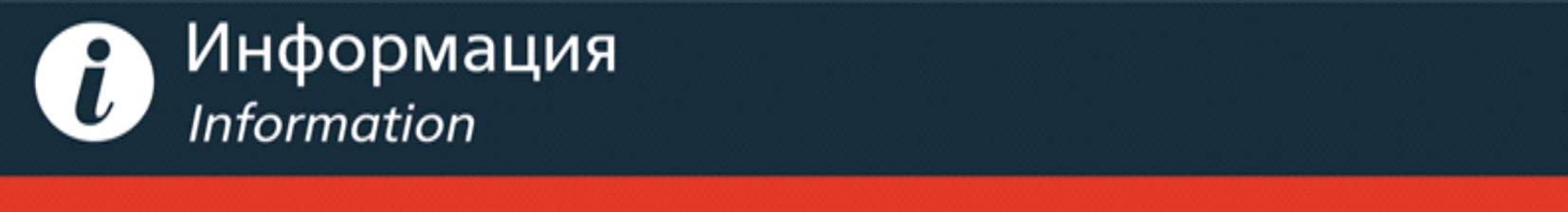 Уважаемые пассажиры!АО «Башкортостанская пригородная пассажирская компания»проводит АКЦИЮ«Купи билет, провези домашнее животное бесплатно»В пригородных поездах АО «Башкортостанская ППК» в период с 01 июня 2018 г. по 31 октября 2018 г. ежедневно пассажир может бесплатно провезти с собой домашнее животное* при покупке разового проездного билета или проезда по абонементному билету. Бесплатный провоз домашнего животного действует во всех пригородных поездах АО «Башкортостанская ППК»Более подробную информацию можно узнать на информационных стендах и в билетных кассах, а также на сайте  Компании:  www.bppc.ru, по телефону: 8 (347) 246 31 63. *мелкие домашние (комнатные) животные, собаки (кроме крупных собак и собак – проводников) и птицы перевозятся в ящиках, корзинах, клетках, контейнерах, которые должны помещаться на местах, предназначенных для размещения ручной клади, и которые должны быть устроены таким образом, чтобы была исключена возможность нанесения животным вреда пассажирам и перевозчику, и размещаться на местах, предназначенных для размещения ручной клади. Размер такого места ручной клади по сумме трех измерений  не должен превышать 180 см.* В поездах перевозка крупных собак производится в намордниках и с поводком: в тамбуре поезда пригородного сообщения (не более двух собак на один вагон) – под наблюдением их владельцев или сопровождающихСЧАСТЛИВОГО ПУТИ!